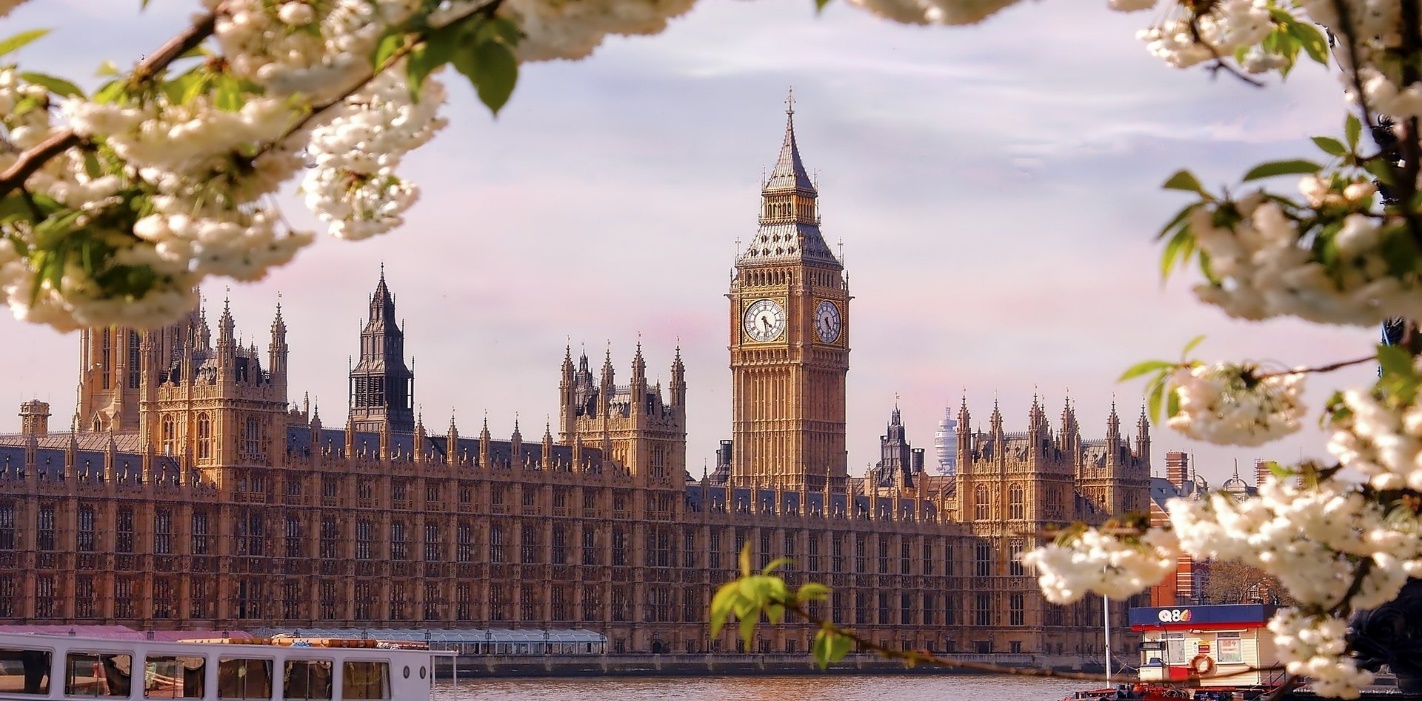 тический контроль          Приложение к учебнику   по английскому языку для 8 классаУМК «EnjoyEnglish» разработан  на основе предметной линии учебниковМ.З. Биболетова, О.А. Денисенко, Н.Н. Трубанева. – Обнинск:  Титул, 2014.                     Выполнила учитель МБОУ СОШ№ 16                                                                                         Пантелей ВикторияUNIT 1         It is a wonderful planet we live onSection 1 After rain comes fine weather  Test 1
1.Put the correct word in each gap.
The weather in Scotland changes a lot. In winter there is 1 ______________ on the mountains and you can go skiing. Sometimes the 2 _________________ is blue and it's beautiful but sometimes it's  3__________________You need warm clothes in winter and it 4__________a lot, so you need an umbrella. In 5 ________
it is a good time to go there for a holiday.
It is often warm and 6_____________so it is a good time to go there for a holiday.
2.  Rearrange the letters to find words. Use the definitions to help you.
1.  cei          _________    (It's dangerous to drive when this is on the road.)
2.  ygogf     _________    (It's difficult to see in this kind of weather.)
3.  nidwy    _________     (It's difficult to use an umbrella in this kind of weather.)
4.  olucd      _________     (This is a white or grey thing in the sky.)
5.  mumser  _________     (It is hotter than the other times of the year.)
6.  nwos      _________      (This is white and cold and falls from the sky.)3. Translate the following sentences from English into Russian:1. I think spring will be cold -2. There will be a storm tomorrow – 3. If there is frost schoolchildren will not go to school – 4. It is going to be sunny - 
4 .Choose the correct word.
1.  There's a big white wind / rain / cloud in the sky.
2.  Oh no! It's raining so we will get warm / wet / hot.
3. The weather / sky / cloud was warm when we were on holiday.
4.  I like wind / winter / summer because I can go skiing then.
5. It was cold / foggy / sunny yesterday so we went to the beach.6. I can't see the top of the mountains because there's a lot of weather    / sky /fog.5. Choose the right answer.In Russia it’s … in winterhot     b) cloudy and sunny     c) foggy      d)snowy  2. It’s  Sunny in Spain today, isn’t it?- Yes, it’s … ,isn’t it.a)terrible     b) lovely   c) miserable  d) awful  3. She likes swimming in … sea.          a) -     b) a     c) an      d) the    6. Translate from Russian into English: 1. Зимой здесь обычно становится холодно и морозно. 2. Летом всегда жарко. 3. Было достаточно тепло.  Температура была +5 выше нуля.  4. Погода в Британии быстро меняется. 5. Летом в городе немного душно. Section 2  We are part of the Universe                                           Test 2 Choose the correct variant:… is the Sun together with the planets going round it.the solar system             b) a galaxy                       c) a planet.… is a large, round object that goes round a star.space                              b) the universe                 c) a planet… is a very violent wind in the form of a runnel of air that spins at great speed.a flood                        b) a tornado                     c) a hurricane… is a sudden shaking of the ground.an earthquake             b) a drought                     c) a volcano… is a group of stars to which the Sun and its planets belong.Galaxy                            b) The Milky Way           c) The MoonMatch. Each word can be used only once.  3.Put the words in right order and translate the sentences.music, I, a long, for, have not, time, listened, to.Galileo, telescope, the first, made, it, and, looked through.were, something, They, interesting, looking at, more.     4)  careful, should be, spacemen, with, very, their, spacesuit.4. Прочитайте слова. Найдите их значения на русском . Заполните таблицу.1. Telescope . 2.The Earth. 3. The Galaxy 4. Stormy. 5. Pole.  6. Satellite. 7. Humid.8. The Universe.  9. Wet. 10. The Moon.a) Земля  b) Мокрый  с) Луна  d) Полюс  е) Влажный / сырой f) Телескоп  g) Спутник h) Штормовой i) Вселенная  j) Галактика.5.  Put verbs in Past Simple and Past Continuous.1. They (to drink) tea when I (to come) home. 2. When I (to enter) the classroom, the teacher (to write) words on the blackboard and the pupils (to copy) them into their exercise-books. 3. They (to get) ready to go out when it (to begin) raining. 4. When he (to come) in, I (to do) my exercises. 5. You (to sleep) when I (to go) out. 6.Choose the correct variant .  1.Volga is the longest river in Europe.the                     b) – 2 . United Kingdom consists of Great Britain.–                     b) the 3.The unusual town is situated near … Lake Onega.the                     b) – 4.The capital of … USA is Washington.–                    b) the 5.Have you ever been to … Baikal?the                     b) – 6.She likes swimming in … sea. –                   b) the  7. Russia is a big country.the                     b) – 8.I live in … Russian Federation.–                    b) the Section 3-4  Who is there ? Exploring spaceTest 31.Which is right? Complete the sentences.

1. Не (slept / was sleeping) when his mother (came / was coming) back.
2. On Monday while he ....................... (cooked / was cooking) lunch     the postman   ....................... (brought / was bringing) him a letter from his      friend.3. When the teacher.......................... (came / was coming) into the classroom,     the  children .......................(sat / were sitting) at their desks.
4. One day while she ........................... (read / was reading) a book, a big black    fly .................. (sat / was sitting) down on her book.
5. We ..............................  (read / were reading) a text, then    w e   ........................(answered / were answering) the teacher’s questions.     After that  w e ............................ (did / were doing) grammar exercises.2. Match the pairs.3. Write the sentences using the Past continuous.David and Helen / play / tennis_______________________________________Mary / lie / on the grass_______________________________________The birds / fly_______________________________________Tom and Bridget / sit / under a tree_______________________________________Sam / write / his diary_______________________________________Alan / answer / the phone_______________________________________4.Translate from Russian into English.

1. с двух часов ...............................................
2. с воскресенья ...............................................
3. с августа ...............................................
4. с 1995 ...............................................
5. c утра ...............................................
6. в течение двух минут ..............................................
7. в течение двух дней ...............................................
8. в течение двух недель ..............................................
9. в течение двух месяцев ..............................................
10. в течение двух лет .............................................5.Fill in Since or for.

1. She has been studying at the library ........... two o’clock.
2. She has been studying at the library ...........two hours.
3. They have been talking ...........an hour.
4. They have been talking ...........a long time.
5. They have been talking ...........ten minutes.
6. I have been helping Mother........... morning.6. Make up sentences. Write the down.1.  going / I / been / have / to / this / school / five / for / years
2.  has / He / since / he / was / at / school / English / primary / been / learning
3.  have / been / seeing / recently / We / much / our / not / Aunty / very
4.  you / garden / working / Have / in / the / been / ?
5.  has / hours / to / his / MP3 / been / three / He / player / listening / for
6.  football / My / team / have / not / very / doing / this / well / been / month
7.  you / recently / going / Who / out / been / with / have / ?Section 5-6Is the Earth   a dangerous place?Test 41.Choose the correct answer.2. Choose the sentences to the following words: volcano eruption; drought;  hurricane; earthquake; flood1. It lifted a car at about ten feet off the ground, and then we saw it disappear            down the street.2. It was about two meters deep and we watched as most of our furniture just  floated away.3. The grass turned yellow and most of the crops died.4. The walls began to move visibly, and large cracks opened up in the ground.5. We could see the slowly advancing towards the town just ten miles away.   3.Put verbs in Past Simple and Past Perfect  1. The terrible hurricane… (destroy) all the houses by that time.  2. The pilot … (finish) his flight by 3 p. m. yesterday.  3. When the professor … (come), the students … already (collect) their thoughts.  4. She … already (read) the article, when I … (phone) her.  4. Make the word combinations   5. Past Simple  or Past Perfect ?    Divide tense markers into two columns.    6. Choose the correct  form of the verb.      1. Mr Potter repaired / had repaired his car yesterday.      2. Our grandma baked / had baked a carrot cake by 6 o’clock yesterday.      3. He wrote / had written an article by Monday morning.      4.Tim and Betsy had been / were in Peru three years ago.      5. Did you water / Had  you  watered the flowers the day before yesterday?      6. John read / had read a book by Agatha Christie  by the 1st of November.      7. My brother  had flown / flew to Berlin last spring.       8.The children cleaned / had cleaned the flat before their parents returned.snow       summer       rains         cloudy         sky              sunny1. to travel to2. intergalactic3. to launch4. to wear5. to live ina) a spacesuitb) other galaxiesc) a space stationd) a satellitee) spaceship123456789101. to learn a lot from space research2. to solve different scientific problems3. to launch a spaceship4. Space explorationa) Исследование космосаb) Запускать космический корабльc) многое узнать из космических исследованийd) решать различные научные задачи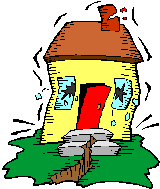 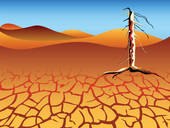 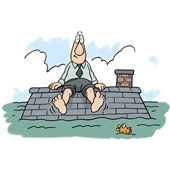 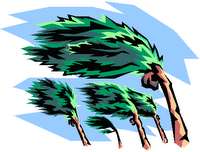 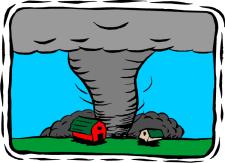 a) Earthquakeb) Earth tremorc) Earth shiverDesertDroughtIslandStormThawFloodGaleDraughtHurricaneLandslideTornadoWhirlwind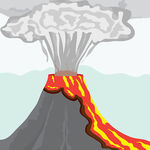 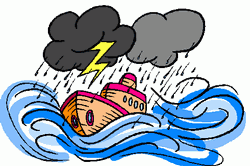 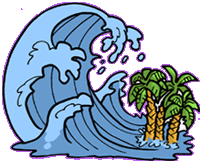 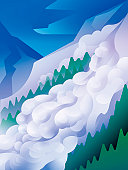 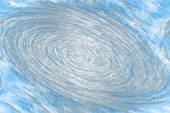 LandslideTornadoWhirlwindCalm sea  b) Storm at seac) Thunderstorma) Roller-coasterb) Topsy-turvyc) TsunamiBlizzard b) Snowstorm c) AvalancheTyphoon CycloneTornado1. limit2. monitor3. broadcast4. evacuate5. rescue6. warna) messagesb) of a rainstormc) the speedd) the watere) from floodf) peoplePast Simple  Past PerfectBy Wednesday, two weeks ago, the day before yesterday, last week, when mum came, before my friend phoned, in 2013, by that time, long agoBy Wednesday, two weeks ago, the day before yesterday, last week, when mum came, before my friend phoned, in 2013, by that time, long ago